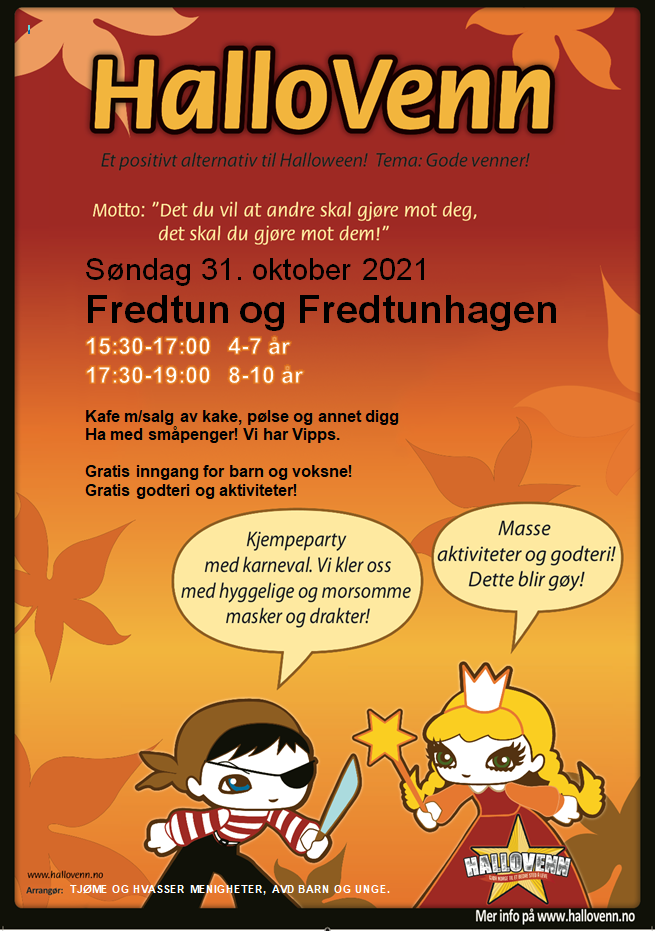 HalloVenn 2021